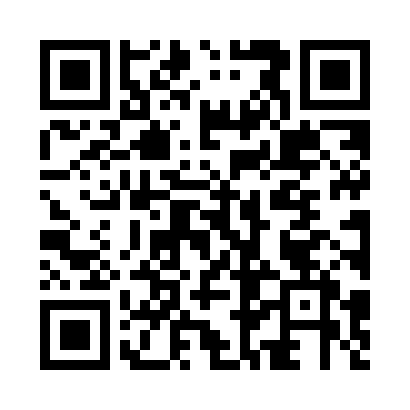 Prayer times for Miranda, PortugalMon 1 Apr 2024 - Tue 30 Apr 2024High Latitude Method: Angle Based RulePrayer Calculation Method: Muslim World LeagueAsar Calculation Method: HanafiPrayer times provided by https://www.salahtimes.comDateDayFajrSunriseDhuhrAsrMaghribIsha1Mon5:487:181:376:077:579:222Tue5:467:161:376:087:589:233Wed5:447:151:366:087:599:244Thu5:427:131:366:098:009:255Fri5:417:121:366:098:019:266Sat5:397:101:366:108:019:277Sun5:377:091:356:118:029:298Mon5:367:071:356:118:039:309Tue5:347:061:356:128:049:3110Wed5:327:041:346:128:059:3211Thu5:307:031:346:138:069:3312Fri5:297:011:346:138:079:3413Sat5:277:001:346:148:089:3614Sun5:256:591:336:148:099:3715Mon5:236:571:336:158:109:3816Tue5:226:561:336:168:119:3917Wed5:206:541:336:168:129:4018Thu5:186:531:336:178:139:4219Fri5:176:521:326:178:149:4320Sat5:156:501:326:188:159:4421Sun5:136:491:326:188:159:4522Mon5:116:481:326:198:169:4723Tue5:106:461:326:198:179:4824Wed5:086:451:316:208:189:4925Thu5:066:441:316:208:199:5126Fri5:056:421:316:218:209:5227Sat5:036:411:316:218:219:5328Sun5:026:401:316:228:229:5429Mon5:006:391:316:228:239:5630Tue4:586:381:306:238:249:57